CONSTRUCTION PROJECT CHARTER EXAMPLE  
for Microsoft Word 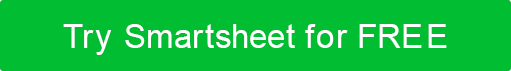 GENERAL PROJECT INFORMATIONPROJECT OVERVIEWPROJECT SCOPETENTATIVE SCHEDULERESOURCESCOSTSBENEFITS AND CUSTOMERSRISKS, CONSTRAINTS, AND ASSUMPTIONSPROJECT NAMEPROJECT NAMEPROJECT NAMEPROJECT MANAGERPROJECT SPONSOR Construction Operations Process Improvement Construction Operations Process Improvement Construction Operations Process ImprovementEMAILEMAILPHONEORGANIZATIONAL UNITORGANIZATIONAL UNIT000-000-0000GREEN BELTS ASSIGNEDEXPECTED START DATEEXPECTED COMPLETION DATE00/00/000000/00/0000BLACK BELTS ASSIGNEDEXPECTED SAVINGSESTIMATED COSTS$237,750$184,900PROBLEM OR ISSUE Construction Operating Crew CostsPURPOSE OF PROJECTIn the previous nine months, Tiny Homes Construction’s (THC) operating costs have been an average of $144,000 per house, which is 21 percent above the target.BUSINESS CASEFrom March 2031 to November 2031, Bespoke Builders, LLC has experienced a 19 percent increase in operating costs concerning all construction crews at Tiny Homes Construction. The expanding costs have decreased quarterly profits over the last three quarters.  GOALS / METRICSWe will reduce Tiny Homes Construction's operating costs from the current $144,000 per unit to $133,760 per unit before the next quarter. EXPECTED DELIVERABLESWITHIN SCOPEIn Scope: Tiny Homes Construction crews and managers on all THC projectsOUTSIDE OF SCOPEOut of Scope: all other Bespoke departments and construction crewsKEY MILESTONESTARTFINISHForm Project Team / Preliminary Review / ScopeFinalize Project Plan / Charter / KickoffPerform Defining PhasePerform Measurement PhasePerform Analysis PhasePerform Improvement PhasePerform Control PhasePerform Project Summary Report and Close Out ProjectPROJECT TEAMSUPPORT RESOURCESSPECIAL NEEDSCOST TYPEVENDOR / LABOR NAMESVENDOR / LABOR NAMESVENDOR / LABOR NAMESRATEQTYAMOUNTLabor$150.00200 $                30,000.00 Labor$200.00100 $                20,000.00 Labor$350.0050 $                17,500.00 Labor$85,000.001 $                85,000.00 Labor$4,850.003 $                14,550.00 Supplies$17,850.001 $                 17,850.00 TOTAL COSTSTOTAL COSTS $               184,900.00 PROCESS OWNERKEY STAKEHOLDERSFINAL CUSTOMEREXPECTED BENEFITSTYPE OF BENEFITBASIS OF ESTIMATEBASIS OF ESTIMATEBASIS OF ESTIMATEESTIMATED BENEFIT AMOUNTSpecific Cost Savings $                            25,000.00 Enhanced Revenues $                            92,500.00 Higher Productivity (Soft) $                            17,500.00 Improved Compliance $                            12,000.00 Better Decision Making $                            18,500.00 Less Maintenance $                            26,000.00 Other Costs Avoided $                            46,250.00 TOTAL BENEFIT $                          237,750.00 RISKSCONSTRAINTSASSUMPTIONSPREPARED BYTITLEDATEDISCLAIMERAny articles, templates, or information provided by Smartsheet on the website are for reference only. While we strive to keep the information up to date and correct, we make no representations or warranties of any kind, express or implied, about the completeness, accuracy, reliability, suitability, or availability with respect to the website or the information, articles, templates, or related graphics contained on the website. Any reliance you place on such information is therefore strictly at your own risk.